Protocolo de Compañeros A/B para el Pensamiento Critico 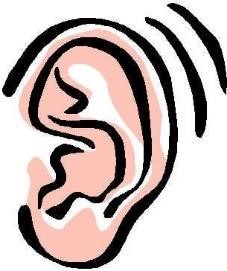 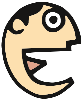 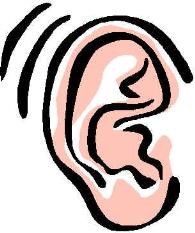 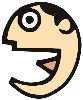 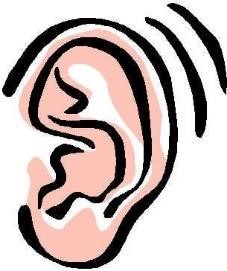 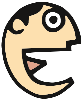 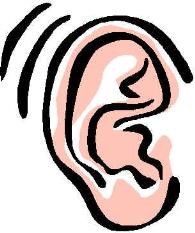 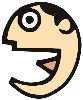 